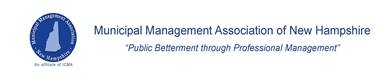 MMANH Executive Board MeetingFriday, February 17. 2023 @ 11:30 amCommon Man Restaurant – Concord, NHExecutive Board 				Todd Selig, President					 Naomi Bolton, First Vice PresidentJoe Devine, Second Vice PresidentMatt Scruton, TreasurerKen Robichaud, SecretaryRick Sawyer, Member at LargeScott Dunn, Past PresidentStaffWalter Johnson, Executive DirectorAgenda  Approval of Minutes-January 20th , 2023Treasurer’s ReportApproval of Membership:  Jeanne Walker - BedfordTim Cummings – NashuaYoshi Manale – ClaremontJohn Scruton – MRI Consultant- Associate MemberScott Weden – PlymouthMichelle Pong – StoddardDavid Brooks - LebanonTransition of Executive Director UpdateStorage of MMANH FilesMailing Address ChangeTransition of Duties-billing, membership, web site management Reports and UpdatesICMA NE Regional ConferenceFellows ProgramJune ConferenceUpcoming Meeting Schedule and ProgramsOther BusinessNext MeetingAdjournment